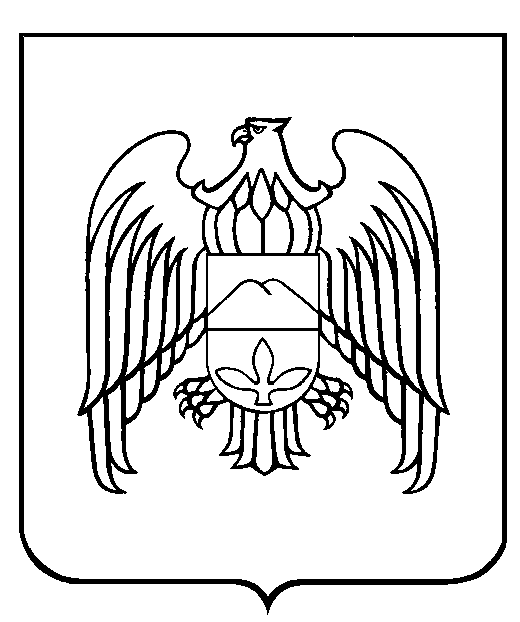 МЕСТНАЯ АДМИНИСТРАЦИЯ ПРОХЛАДНЕНСКОГО МУНИЦИПАЛЬНОГО РАЙОНА КАБАРДИНО-БАЛКАРСКОЙ РЕСПУБЛИКИКЪЭБЭРДЕЙ - БАЛЪКЪЭР РЕСПУБЛИКЭМ ЩЫЩ ПРОХЛАДНЭ МУНИЦИПАЛЬНЭ  РАЙОНЫМ И ЩIЫПIЭ АДМИНИСТРАЦЭ КЪАБАРТЫ-МАЛКЪАР РЕСПУБЛИКАНЫ ПРОХЛАДНА МУНИЦИПАЛЬНА  РАЙОНУНУ ЖЕР-ЖЕРЛИ АДМИНИСТРАЦИЯСЫ Об утверждении требований к порядку разработки и принятия правовых актов о нормировании в сфере закупок для обеспечения муниципальных нужд Прохладненского муниципального района КБР, содержанию указанных актов и обеспечению их исполнения          В соответствии с частью 4 статьи 19 Федерального закона от 05.04.2013 № 44-ФЗ                 «О контрактной системе в сфере закупок товаров, работ, услуг для обеспечения государственных и муниципальных нужд», Федеральным законом от 06.10.2003 № 131-ФЗ «Об общих принципах организации местного самоуправления в Российской Федерации», постановлением Правительства Российской Федерации от 18.05.2015 № 476 «Об утверждении общих требований к порядку разработки и принятия правовых актов о нормировании в сфере закупок, содержанию указанных актов и обеспечению их исполнения», Уставом Прохладненского муниципального района, Решением Совета местного самоуправления Прохладненского муниципального района КБР от 05.03.2014г. № 29/5 «О Порядке взаимодействия уполномоченного органа и муниципальных заказчиков Прохладненского муниципального района», местная администрация Прохладненского муниципального района КБР П О С Т А Н О В Л Я Е Т:             1. Утвердить Требования к порядку разработки и принятия правовых актов о нормировании в сфере закупок для обеспечения муниципальных нужд Прохладненского муниципального района КБР, содержанию указанных актов и обеспечению их исполнения (далее Требования), согласно приложению к настоящему постановлению. 2. Отделу муниципальных закупок местной администрации Прохладненского муниципального района КБР (Шомахов В.А.) разместить Требования на официальном сайте  единой информационной системы в сфере закупок в информационно-телекоммуникационной сети «Интернет». 3. Рекомендовать местным администрациям сельских поселений Прохладненского муниципального района КБР издать аналогичные постановления. 4. Контроль за исполнением настоящего постановления возложить на заместителя главы местной администрации Прохладненского муниципального района КБР по экономике, имущественным и правовым вопросам Заставского А.Д.5. Настоящее постановление вступает в силу с момента его подписания.                                                                                                Приложение Утверждены постановлением местной администрации      Прохладненского муниципального района КБРот __.___.2016 г. № ___Требованияк порядку разработки и принятия правовых актов о нормировании в сфере закупок для обеспечения муниципальных нужд Прохладненского муниципального района КБР, содержанию указанных актов и обеспечению их исполнения1. Общие положения 1.1.  Настоящие требования  к  порядку  разработки  и  принятия  правовых  актов  о нормировании  в  сфере  закупок  товаров,  работ,  услуг  для  обеспечения  нужд муниципального  образования  Прохладненский муниципальный район КБР,  содержанию указанных актов и обеспечению их исполнения (далее - Требования) определяют требования  к  порядку  разработки  и  принятия,  содержанию,  обеспечению исполнения следующих правовых актов:а) местной администрации Прохладненского муниципального района КБР, утверждающей:      -    правила  определения  нормативных  затрат  на  обеспечение  функций муниципальных органов  Прохладненского муниципального района КБР, в том числе, подведомственных указанным органам казенных учреждений, являющихся заказчиками Прохладненского муниципального района КБР;-  правила  определения требований  к  закупаемым  заказчиками Прохладненского муниципального района КБР отдельным видам  товаров,  работ,  услуг  (в  том  числе  предельные  цены  товаров,  работ, услуг);б)  муниципальных органов  Прохладненского муниципального района КБР, утверждающих:-  нормативные  затраты  на  обеспечение  функций  муниципальных органов и подведомственных им казенных учреждений;-   требования  к  закупаемым  муниципальными органами и подведомственными указанным органам казенными учреждениями отдельным видам  товаров,  работ,  услуг  (в  том  числе  предельные  цены  товаров,  работ, услуг).1.2. Понятия, используемые в настоящих Требованиях, применяются в том же значении, что и в Федеральном законе от 05.04.2013 № 44-ФЗ «О контрактной системе в сфере закупок товаров, работ, услуг для обеспечения государственных и муниципальных нужд». 1.3. Для целей настоящих Требований под муниципальными органами - заказчиками Прохладненского муниципального района КБР понимаются:- Местная администрация Прохладненского муниципального района КБР (далее Администрации района); -  Совет  местного самоуправления Прохладненского муниципального района КБР; - Муниципальное учреждение «Контрольно-счетная палата Прохладненского муниципального района КБР»;- Структурные подразделения Администрации района, имеющие статус юридического лица:  Муниципальное казенное учреждение (далее МКУ) «Управление финансами местной администрации Прохладненского муниципального района КБР», МКУ «Управление образования местной  администрации Прохладненского муниципального района КБР» (с подведомственными казенными учреждениями), МКУ «Управление культуры местной администрации Прохладненского муниципального района» (с подведомственными казенными учреждениями), МКУ «Управление бухгалтерского учета учреждений Прохладненского муниципального района КБР».                  2.  Требования к порядку разработки муниципальных правовых актов                                             о нормировании в сфере закупок2.1.  Разработка  проектов  муниципальных  правовых  актов  о нормировании  в  сфере  закупок  (далее  —  правовые  акты)  осуществляется  по правилам,  установленным  для  разработки  проектов  правовых  актов  в муниципальных органах.2.2. Правовые акты, указанные в подпункте а) пункта 1.1 настоящих Требований, разрабатываются Администрацией района, по согласованию с МКУ «Управление финансами местной администрации Прохладненского муниципального района КБР»  в форме проектов постановлений Администрации района.2.3. Правовые акты, указанные в подпункте б) пункта 1.1 настоящих Требований, разрабатываются муниципальными органами, по согласованию с МКУ «Управление финансами местной администрации Прохладненского муниципального района КБР»  в форме проектов приказов (распоряжений) и постановлений муниципальных органов.2.4.  Для проведения обсуждения в целях общественного контроля проектов правовых актов, указанных в пункте 1.1 настоящих требований, в соответствии с пунктом 6 общих требований к порядку разработки и принятия правовых актов о нормировании в сфере закупок, содержанию указанных актов и обеспечению их исполнения, утвержденных постановлением Правительства Российской Федерации от 18 мая . N 476 «Об утверждении общих требований к порядку разработки и принятия правовых актов о нормировании в сфере закупок, содержанию указанных актов и обеспечению их исполнения»  (далее соответственно - общие требования, обсуждение в целях общественного контроля), муниципальные органы-разработчики документов размещают проекты указанных правовых актов и пояснительные записки к ним в установленном порядке в единой информационной системе в сфере закупок (далее - ЕИС).2.5. Срок проведения обсуждения в целях общественного контроля устанавливается муниципальными органами- разработчиками проектов правовых актов, указанных в пункте 1.1 настоящих Требований и не может быть менее 7 календарных дней со дня размещения проектов правовых актов в ЕИС.2.6. Муниципальные органы-разработчики проектов правовых актов, указанных в пункте 1.1 настоящих Требований рассматривают предложения общественных объединений, юридических и физических лиц, поступившие в электронной или письменной форме в срок, установленный указанными органами с учетом положений пункта 2.5 настоящих Требований, в соответствии с законодательством Российской Федерации о порядке рассмотрения обращений граждан.2.7. Муниципальные органы не позднее 3 рабочих дней со дня рассмотрения предложений общественных объединений, юридических и физических лиц размещают эти предложения и ответы на них в установленном порядке в единой информационной системе в сфере закупок.2.8. По результатам обсуждения в целях общественного контроля муниципальные органы  при необходимости принимают решения о внесении изменений в проекты правовых актов, указанных в пункте 1.1 настоящих Требований, с учетом предложений общественных объединений, юридических и физических лиц и о рассмотрении указанных в абзаце третьем подпункта «а», абзаце третьем подпункта «б» пункта 1.1 настоящих Требований проектов правовых актов на заседании Общественного совета при муниципальном  образовании- Прохладненский муниципальный район КБР в соответствии с пунктом 3 общих требований (далее - общественный совет).2.9. По результатам рассмотрения проектов правовых актов, указанных в », .1  настоящих Требований, общественный совет принимает одно из следующих решений:а) о необходимости доработки проекта правового акта;б) о возможности принятия правового акта.2.10. Решение, принятое общественным советом, оформляется протоколом, подписываемым в установленном для общественного совета порядке, который не позднее 3 рабочих дней со дня принятия соответствующего решения размещается муниципальными органами в установленном порядке в ЕИС.2.11. В случае принятия решения, указанного в подпункте «а» пункта 2.9 настоящих Требований, муниципальные органы утверждают правовые акты, указанные в абзаце третьем подпункта «а», абзаце третьем подпункта «б» пункта 1.1 настоящих Требований, после их доработки в соответствии с решениями, принятыми общественным советом.2.12. Муниципальные органы до 01 июля текущего финансового года принимают правовые акты, указанные в абзаце втором подпункта б) пункта 1.1 настоящих Требований.  2.13. Муниципальные органы в течение 7 рабочих дней со дня принятия правовых актов, указанных в подпункте «б» пункта 1.1 настоящих Требований, размещают эти правовые акты в установленном порядке в единой информационной системе в сфере закупок.2.14 Правовые акты, указанные в подпункте б) пункта 1.1 настоящих Требований пересматриваются муниципальными органами ежегодно, не реже одного раза в год.2.15. Внесение изменений в правовые акты, указанные в 1.1 настоящих Требований, осуществляется в порядке, установленном для их принятия.      3.  Требования к содержанию правовых актов о нормировании в сфере закупок3.1. Постановление Администрации района, утверждающее правила определения требований к отдельным видам товаров, работ, услуг (в том числе предельные цены товаров, работ, услуг), закупаемым для обеспечения нужд муниципальных органов - заказчиков Прохладненского муниципального района КБР, должно определять:а) порядок определения значений характеристик (свойств) отдельных видов товаров, работ, услуг (в том числе предельных цен товаров, работ, услуг), включенных в утвержденный Администрацией района перечень отдельных видов товаров, работ, услуг;б) порядок отбора отдельных видов товаров, работ, услуг (в том числе предельных цен товаров, работ, услуг), закупаемых муниципальными органами и подведомственными указанным органам казенными учреждениями (далее - ведомственный перечень);в) форму ведомственного перечня. 3.2. Постановление Администрации района, утверждающее правила определения нормативных затрат, должно определять:а) порядок расчета нормативных затрат, в том числе формулы расчета;б) обязанность муниципальных органов   определить порядок расчета нормативных затрат, для которых порядок расчета не определен Администрацией района;в) требование об определении муниципальными органами нормативов количества и (или) цены товаров, работ, услуг, в том числе сгруппированных по должностям работников и (или) категориям должностей работников.3.3. Правовые акты муниципальных органов, утверждающие требования к отдельным видам товаров, работ, услуг, закупаемым муниципальными органами и подведомственными указанным органам казенными учреждениями, должны содержать следующие сведения:а) наименования заказчиков (подразделений заказчиков), в отношении которых устанавливаются требования к отдельным видам товаров, работ, услуг (в том числе предельные цены товаров, работ, услуг);б) перечень отдельных видов товаров, работ, услуг с указанием характеристик (свойств) и их значений.3.4. Муниципальные органы разрабатывают и утверждают индивидуальные, установленные для каждого работника, и (или) коллективные, установленные для нескольких работников, нормативы количества и (или) цены товаров, работ, услуг по структурным подразделениям указанных органов.3.5. Правовые акты муниципальных органов, утверждающие нормативные затраты, должны определять:а) порядок расчета нормативных затрат, для которых правилами определения нормативных затрат не установлен порядок расчета;б) нормативы количества и (или) цены товаров, работ, услуг, в том числе сгруппированные по должностям работников и (или) категориям должностей работников.3.6. Правовые акты, указанные в подпункте «б» пункта 1.1 настоящих Требований, могут устанавливать требования   к отдельным видам товаров, работ, услуг, закупаемым одним или несколькими заказчиками, и (или) нормативные затраты на обеспечение функций муниципального органа и (или) подведомственных казенных учреждений.3.7. Требования к отдельным видам товаров, работ, услуг и нормативные затраты применяются для обоснования объекта и (или) объектов закупки соответствующего заказчика.«__»  _________ 2016г.ПОСТАНОВЛЕНИЕ ПОСТАНОВЛЕНЭБЕГИМ№ ______№ ______№ ______   Глава местной администрации   Прохладненского муниципального района                                 И. В. Ячный